Gdzie można kupić henderson raff 23446 biustonosz bardotka?Z naszego artykułu dowiesz się czym jest bardotka oraz gdzie możliwy jest zakup henderson raff 23446 biustonosz bardotka. Zachęcamy do lektury!Henderson raff 23446 biustonosz bardotka - poczuj się kobieco!Na rynku dostępnych jest wiele biustonoszy. Być może nie wiesz, że można podzielić je na wiele rodzajów a jednym z nich jest właśnie bardotka taka jak henderson raff 23446 biustonosz bardotka.Co to jest bardotka?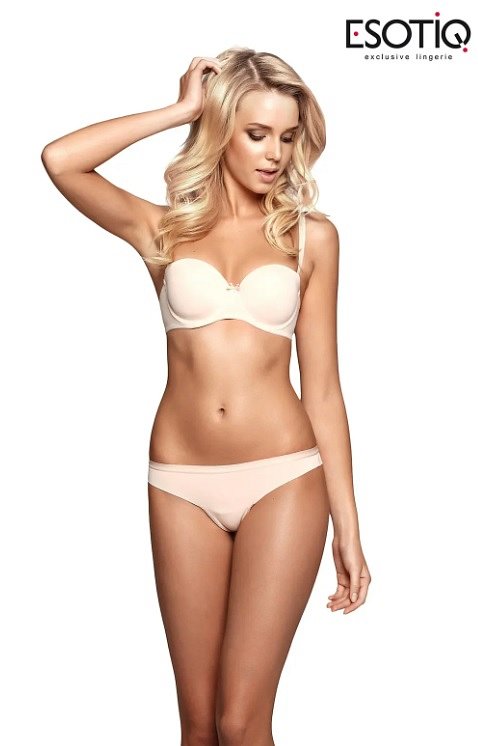 Bardotka to typ biustonosza, który charakteryzuje się posiadaniem ramiączek, które z łatwością możemy odpiąć. Bardotka na polskim rynku to stanik o poziomej linii górnej krawędzi, jednak dostępne są także modele z obniżonymi mostkami. Te ostatnie z powodzeniem możemy nosić pod sukienki czy topy bez ramiączek. Dodatkowo henderson raff 23446 biustonosz bardotka, może także służyć jako model do podtrzymywania biustu, gdy planujemy założyć wieczorowe stroje.Henderson raff 23446 biustonosz bardotka z oferty sklepu DaturaSklep internetowy Datura oferuje szeroki wybór bielizny dziennej oraz nocnej dla kobiet oraz mężczyzn i dzieci. W katalogu znajdziemy wspomniany Henderson raff 23446 biustonosz bardotka w kolorze beżowym, dodatkowo w łatwy sposób możemy dobrać do bardotki pasujące odcieniem majtki, by stworzyć estetyczny zestaw. Sprawdź sklep Datura i zaopatrz się w uniwersalną bardotkę!